AGENCY NAMEINSTRUCTIONS TO VENDOR OR CLAIMANT:WA Traffic Safety CommissionPO Box 40944Olympia, WA  98504-0944Submit this form to claim payment for materials, merchandise, or services. Show complete detail for each item.Vendor’s Certificate: I hereby certify under penalty of perjury that the items and totals listed herein are proper charges for materials, merchandise, or services furnished to the State of Washington, and that all goods furnished and/or services rendered have been provided without discrimination because of age, sex, marital status, race, creed, color, national origin, handicap, religion, or Vietnam era or disabled veterans status.Typing your name below constitutes your electronic signature on this document.Name:  Date:  VENDOR OR CLAIMANT (Warrant is to be payable to)Submit this form to claim payment for materials, merchandise, or services. Show complete detail for each item.Vendor’s Certificate: I hereby certify under penalty of perjury that the items and totals listed herein are proper charges for materials, merchandise, or services furnished to the State of Washington, and that all goods furnished and/or services rendered have been provided without discrimination because of age, sex, marital status, race, creed, color, national origin, handicap, religion, or Vietnam era or disabled veterans status.Typing your name below constitutes your electronic signature on this document.Name:  Date:  Submit this form to claim payment for materials, merchandise, or services. Show complete detail for each item.Vendor’s Certificate: I hereby certify under penalty of perjury that the items and totals listed herein are proper charges for materials, merchandise, or services furnished to the State of Washington, and that all goods furnished and/or services rendered have been provided without discrimination because of age, sex, marital status, race, creed, color, national origin, handicap, religion, or Vietnam era or disabled veterans status.Typing your name below constitutes your electronic signature on this document.Name:  Date:  Statewide Vendor #: SWV - Submit this form to claim payment for materials, merchandise, or services. Show complete detail for each item.Vendor’s Certificate: I hereby certify under penalty of perjury that the items and totals listed herein are proper charges for materials, merchandise, or services furnished to the State of Washington, and that all goods furnished and/or services rendered have been provided without discrimination because of age, sex, marital status, race, creed, color, national origin, handicap, religion, or Vietnam era or disabled veterans status.Typing your name below constitutes your electronic signature on this document.Name:  Date:  Federal ID #:     - Submit this form to claim payment for materials, merchandise, or services. Show complete detail for each item.Vendor’s Certificate: I hereby certify under penalty of perjury that the items and totals listed herein are proper charges for materials, merchandise, or services furnished to the State of Washington, and that all goods furnished and/or services rendered have been provided without discrimination because of age, sex, marital status, race, creed, color, national origin, handicap, religion, or Vietnam era or disabled veterans status.Typing your name below constitutes your electronic signature on this document.Name:  Date:  DATEDATEDATEDATEDESCRIPTIONDESCRIPTIONDESCRIPTIONDESCRIPTIONDESCRIPTIONDESCRIPTIONDESCRIPTIONDESCRIPTIONDESCRIPTIONDESCRIPTIONDESCRIPTIONQUANTITYQUANTITYUNITPRICEUNITPRICEAMOUNTAMOUNTFOR AGENCYUSE0.000.000.000.000.000.000.000.000.000.000.000.000.000.00TOTAL  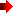 TOTAL  TOTAL  TOTAL  TOTAL  TOTAL  TOTAL  TOTAL  TOTAL  TOTAL  TOTAL  $0.00$0.00PREPARED BYPREPARED BYPREPARED BYPREPARED BYPREPARED BYPREPARED BYPREPARED BYPREPARED BYPREPARED BYPREPARED BYPREPARED BYPREPARED BYPREPARED BYPREPARED BYPREPARED BYTELEPHONE NUMBER()  - TELEPHONE NUMBER()  - TELEPHONE NUMBER()  - TELEPHONE NUMBER()  - TELEPHONE NUMBER()  - TELEPHONE NUMBER()  - TELEPHONE NUMBER()  - SUBMIT DOCUMENTS TO: Cesi Velez, velezc@cobl.usSUBMIT DOCUMENTS TO: Cesi Velez, velezc@cobl.usSUBMIT DOCUMENTS TO: Cesi Velez, velezc@cobl.usSUBMIT DOCUMENTS TO: Cesi Velez, velezc@cobl.usSUBMIT DOCUMENTS TO: Cesi Velez, velezc@cobl.usSUBMIT DOCUMENTS TO: Cesi Velez, velezc@cobl.usSUBMIT DOCUMENTS TO: Cesi Velez, velezc@cobl.usSUBMIT DOCUMENTS TO: Cesi Velez, velezc@cobl.usSUBMIT DOCUMENTS TO: Cesi Velez, velezc@cobl.usSUBMIT DOCUMENTS TO: Cesi Velez, velezc@cobl.usSUBMIT DOCUMENTS TO: Cesi Velez, velezc@cobl.usSUBMIT DOCUMENTS TO: Cesi Velez, velezc@cobl.usSUBMIT DOCUMENTS TO: Cesi Velez, velezc@cobl.usSUBMIT DOCUMENTS TO: Cesi Velez, velezc@cobl.usSUBMIT DOCUMENTS TO: Cesi Velez, velezc@cobl.usSUBMIT DOCUMENTS TO: Cesi Velez, velezc@cobl.usSUBMIT DOCUMENTS TO: Cesi Velez, velezc@cobl.usSUBMIT DOCUMENTS TO: Cesi Velez, velezc@cobl.usSUBMIT DOCUMENTS TO: Cesi Velez, velezc@cobl.usSUBMIT DOCUMENTS TO: Cesi Velez, velezc@cobl.usSUBMIT DOCUMENTS TO: Cesi Velez, velezc@cobl.usSUBMIT DOCUMENTS TO: Cesi Velez, velezc@cobl.usDOC. DATEDOC. DATEDOC. DATEDOC. DATEPMT DUE DATEPMT DUE DATECURRENT DOC. NO.CURRENT DOC. NO.CURRENT DOC. NO.REF  DOC.REF  DOC.REF  DOC.VENDOR NUMBERVENDOR NUMBERVENDOR NUMBERVENDOR NUMBERVENDOR MESSAGEVENDOR MESSAGEVENDOR MESSAGEVENDOR MESSAGEUBI NUMBERUBI NUMBERREFDOCTRANSCODEMODFUNDMASTER INDEXMASTER INDEXMASTER INDEXSUBOBJSUBSUBOBJECTSUBSUBOBJECTORGINDEXWORKCLASSWORKCLASSCOUNTYCITY/TOWNPROJECTSUBPROJPROJPHASAMOUNTAMOUNTINVOICE NUMBERINVOICE NUMBERREFDOCTRANSCODEMODFUNDAPPN INDEXPROGRAMINDEXPROGRAMINDEXSUBOBJSUBSUBOBJECTSUBSUBOBJECTORGINDEXALLOCALLOCBUDGETUNITMOSPROJECTSUBPROJPROJPHASAMOUNTAMOUNTINVOICE NUMBERINVOICE NUMBER  ACCOUNTING APPROVAL FOR PAYMENT  ACCOUNTING APPROVAL FOR PAYMENT  ACCOUNTING APPROVAL FOR PAYMENT  ACCOUNTING APPROVAL FOR PAYMENT  ACCOUNTING APPROVAL FOR PAYMENT  ACCOUNTING APPROVAL FOR PAYMENT  ACCOUNTING APPROVAL FOR PAYMENT  ACCOUNTING APPROVAL FOR PAYMENT  DATE  DATE  DATE  DATE  DATE  DATE  DATE  DATE  DATE  WARRANT TOTAL  WARRANT TOTAL  WARRANT TOTAL  WARRANT NUMBER  WARRANT NUMBER